Discharge choice Leaflet B3 – for persons’ family member or person who will provide care for them in all scenarios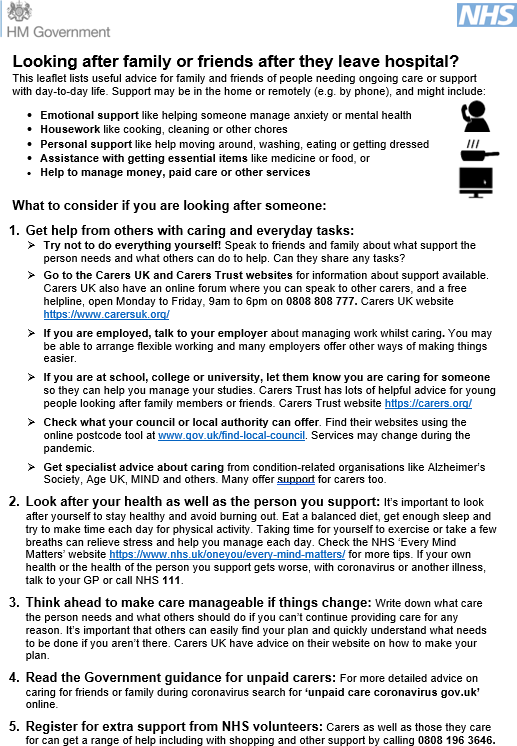 